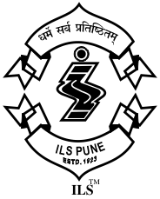 ILS LAW COLLEGE, PUNEInstructions for Students for Internal ExaminationLL.B. (3 years course)-Semester I (Retest), 2018-19A re-examination of all the students who have failed or were absent in the Internal Examination of Semester I of LL.B. will be held according to the schedule annexed.Students of LL.B. 2nd Year having backlog in internal papers of first semester of LL.B. can appear for this re-test. For details about syllabus, they can contact Mrs. Varsha Khandagale during working hours.Students must be present in the examination hall 10 minutes before the time allotted for examination. Exam halls will be notified on the day of the examination on the notice board. Latecomers will not be allowed to appear for the examination.Students are not allowed to carry mobile phones, electronic or smart gadgets, etc. in the examination hall. If any of the above gadget is found in the possession of the student, it will be confiscated and the student will be barred from appearing for the examination. Students should carry their college identification card (I-card) which should be shown to the college staff and to the Junior Supervisor on demand at the time of examination.Any kind of malpractices are strictly prohibited.Regular lectures will be held during the days of retest.-PRINCIPALDATESUBJECTTIME07.01.2019Family Law I2:00 P.M.-3:00 P.M.08.01.2019Law of Crimes2:00 P.M.-3:00 P.M.09.01.2019Legal and Constitutional History2:00 P.M.-3:00 P.M.10.01.2019Law of Contract I2:00 P.M.-3:00 P.M.11.01.2019Optional Subjects1:00 P.M.-2:00 P.M.